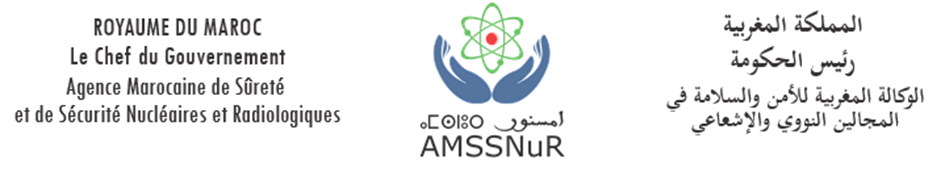 Loi n° 142-12 du 22 Août 2014 relative à la Sûreté et à la Sécurité Nucléaires et Radiologiques et à la création de l'Agence Marocaine de Sûreté et de Sécurité Nucléaires et Radiologiques ‘AMSSNuR’ ;Décret n° 2-20-131 du 25 février 2021 relatif aux autorisations et aux déclarations des activités, installations, et sources de rayonnements ionisants y associées relevant de la Catégorie II ;Décret n° 2-97-30 du 28 Octobre 1997 relatif à la protection contre les rayonnements ionisants ;Arrêté du Chef du Gouvernement n°3.12.21 du 14 juin 2021 fixant les niveaux d’exemption des activités, Installations et sources de rayonnements ionisants y associées relevant de la catégorie II ;Arrêté du Chef du gouvernement n°3.15.23 du 8 mars 2023 fixant la classification des activités, des installations et des sources de rayonnements ionisants y associées relevant de la catégorie II.A – INFORMATIONS GENERALES RELATIVES A LA DEMANDE	TYPE DE DEMANDEImportation          Utilisation                  Modification                       Renouvellement    DEMANDEUR :Je soussigné(e) (Nom et prénom)  :………………………………………………………………...............................Qualité :…………………………………………………………………………………….....................................Adresse :………………………………………………………………………………………………………………………………………………………………………………………........................................................................Tél :……………………………………Fax : ………………………Email :………………….................................ETABLISSEMENT UTILISATEUR                                                      Public □                            Privé □Dénomination ou raison sociale de l’établissement : ___________________________________________________________Adresse :  _______________________________________________________________________________________________Tél :          ___________________GSM :       ___________________Fax :      _________________Email : _______________Statut Juridique et registre de commerce :__________________________________________________________________Nom et Prénom du responsable de l’établissement :_____________________________________________________________N° d’agrément :_ _________________________________________________________________________________________Ou N° d’autorisation d’exercice pour le secteur privé : ______________________________________________________________Sollicite l’autorisation de détention et d’utilisation des équipements décrits dans le présent formulaireIMPORTATEUR *Nom de l’établissement : _____________________________________________________________________________________Nom et Prénom du responsable de l’établissement : _______________________________________________________________Adresse :  __________________________________________________________________________________________________Tél :          ______________ GSM :       __________   Fax :      __________________ Email : __________________________Activité :                               Importation                       Installation                   Maintenance Fournisseur (s) :       _________________________________________________________________________________________                                             Adresse :        ____________________________     Pays :  _________________________________________________________Sollicite l’autorisation d’importation des équipements décrits dans le présent formulaire*A remplir si établissement importateur et établissement utilisateur sont différents.UTILISATEURS DE L’INSTALLATION MEDECIN DE TRAVAILNom et Prénom _________________________________________________________________________________Spécialité ____________________________________________________________________________________________________Adresse professionnelle ___________________________________________________________________________
Tél ______________________________________        Date d’engagement avec l’établissement ________________________________________________ PERSONNE COMPETENTE EN RADIOPROTECTIONJe désigne sous ma responsabilité, M./ Mme/ Mlle_______________________________________________________________Qualité : _________________________________________________________Diplômes : _________________________________________________________Adresse personnelle : _______________________________________________________________________________________________________________________________________________________________________________________________Comme personne compétente en radioprotection, pouvant répondre à tout moment à une demande d'information et faire face à une éventuelle situation d'urgence radiologique. B – INFORMATIONS RELATIVES A L’INSTALLATION 	INFORMATION RELATIVES AUX LOCAUXINFORMATION RELATIVES AUX EQUIPEMENTSAppareils de radiographie industrielle XIdentification des différents composants de chaque appareil électrique émettant des rayonnements ionisants (tubes, gaines, générateur haute tension, système de commande...)	_______________________________________________________________________________________________________________________________________________________________________________________________________________________________________________________________________________________________________________________________________Sources radioactives de radiographie industrielle (gammagraphie)Identification des différents composants de chaque dispositif de gammagraphie ( gaine d’éjection, , système de commande, collimateur...)	_______________________________________________________________________________________________________________________________________________________________________________________________________________________________________________________________________________________________________________________________________________________________________________________________________________________________________________________________________________________________________________L’installation du matériel :Les opérations d’installation des appareils seront-elles réalisées :Par le personnel internePar le fournisseur ou fabricant des appareilsOpérations de maintenance et d’entretienLes opérations sont-elles réalisées dans l’établissement				Oui 	                       Non*Par le personnel de l’établissement			Oui 	                       Non*Par le fournisseur de l’appareil 			              Oui* 	                       Non*A identifier dans le tableau ci-dessusPersonnel affecté aux travaux sous rayonnements ionisants MOYENS DE PROTECTION ET DE DÉTECTIONMOYENS DE PROTECTION :APPAREILS DE MESURE :      - Autres équipements (joindre les catalogues si possible) SURVEILLANCE DE L’EXPOSITION DES TRAVAILLEURS    Dosimètre Passif                                                                                  Type :     Dosimètre Actif                                                                                    Informations relatives aux organismes agréés conformément                                                                                                                   A la réglementation en vigueur C – COMPOSITION DU DOSSIER DE DEMANDE D’AUTORISATION 	En vertu de l’article 45 de la loi n° 142-12 relative à la sûreté et la sécurité nucléaires et radiologiques, ainsi que des dispositions du chapitre II du décret n° 2-20-131 du 25 février 2021 relatif aux autorisations et aux déclarations de activités, installations et sources de rayonnements ionisants y associées relevant de la catégorie II, le dossier de demande d’autorisation doit être composé de la demande d’autorisation selon le modèle annexé au décret  n°2-20-131 dûment rempli, signée et cachetée  par le responsable de l’établissement demandeur, accompagnée d’un dossier comprenant le présent formulaire ainsi que les documents et informations ci-dessous, selon la demande.D.1   DEMANDE D’IMPORTATION*Activité objet de la demande :Une copie du statut juridique du requérant (s’il s’agit d’une première demande) ;Une copie du registre de commerce (s’il s’agit d’une première demande) ;Installation et équipementsLes documents établissant la conformité des sources de rayonnements ionisants, objet de la demande d’autorisation, aux normes de conception et de fabrication requises pour leur certification selon les normes nationales ou internationales, délivrés par un organisme reconnu dans le pays d’origine ;L’engagement du requérant de ne délivrer les sources de rayonnements ionisants qu'aux exploitants autorisés à cette fin ;Lorsqu’il s’agit d’une source radioactive, outre les documents de 1. à 4. le dossier doit être complété par :Une note déclinant les mesures et les modalités prévues pour le transport de la matière radioactive objet de la demande ;L’engagement du fournisseur de la source radioactive scellée de reprendre la source lorsqu’elle devient périmée ;*Si établissement importateur et établissement utilisateur sont différents.NB : L’Agence peut, demander toute autre information ou document nécessaire à l’examen de la demande.D.2   DEMANDE D’UTILISATION INITIALELe dossier de demande d'autorisation comprend, outre les documents et informations cités dans la rubrique D.1, les documents suivants :Activité objet de la demande :Une copie des documents attestant du statut juridique de l’établissement utilisateur (si différent de l’établissement importateur) ;Une copie du registre de commerce de l’établissement utilisateur (si différent de l’établissement importateur)Une note exposant les éléments et les informations qui démontrent que l’activité envisagée répond au principe de justification visé à l’article 95 de la loi n° 142-12 précitée ;L’acte liant l’organisme technique agréé pour l’expertise en radioprotection à l’établissement et les qualifications de l’expert affecté par ledit organisme à l’établissement ;Installation et équipementsUne note décrivant la conception des locaux destinés à abriter les sources de rayonnements ionisants et leur aménagement;Un plan de masse et un plan architectural détaillé à une échelle qui ne peut être inférieure à 1/100 de l’établissement, précisant son périmètre, les bâtiments et leurs accès, ainsi que les locaux concernés par la détention et l’utilisation des sources de rayonnements ionisants ;Le document attestant la conformité de l’installation aux règles de sécurité contre les risques d’incendie et de panique ;Le rapport d’analyse de sûreté concernant l'installation, l'activité et les sources de rayonnements ionisants y associées, établi par l’organisme agréé par AMSSNuR. Cette analyse doit traiter des risques radiologiques associés à la source ou à l’activité, des mesures de prévention et de protection y relatives, ainsi que les mesures d’intervention en cas d’éventuel incident ou accident comprenant notamment l'estimation des quantités de rayonnement émis ou des doses reçues, leur contrôle ainsi que leur évaluation périodique ;Les procédures d’urgence interne décrivant les mesures prises en cas d'urgence radiologiqueUne fiche technique des équipements de détection et de mesure des rayonnements ionisants ainsi que des dispositions prévues pour leur maintenance et leur étalonnage ;Le cas échéant, une note décrivant les modalités de mise hors service des appareils électriques émetteurs de rayonnements ionisants ;Une fiche d’informations sur le fabricant, le cas échéant, son mandataire et ses fournisseurs ;Les guides et manuels d'utilisation et de maintenance ;Les résultats des essais effectués pour évaluer les performances des sources de rayonnements ionisants objet de la demande et de leur sûreté ;Un document descriptif des conditions d’utilisation et de stockage de sources mobiles de rayonnements ionisants, de produits ou de dispositifs en contenant, lors de leur utilisation en dehors de l’établissement ;Qualification du Personnel responsable de l’utilisation des SRIs et de la radioprotectionNote décrivant les rôles et les responsabilités des personnes intervenant en matière de radioprotection ;Copie des certificats de formation de l ’opérateur qualifié (équivalent CAMARI), en cours de validité du personnel en charge de la manipulation des équipements de radiographie industrielle, conformément à la réglementation applicable ;Copie de l’attestation de réussite à la formation de PCR en cours de validité des personne(s) compétente(s) en radioprotection ainsi que l’acte juridique la liant à l’établissement ;Programme de radioprotection La politique et les procédures de détermination des contraintes de doses pour les travailleurs et le public ainsi que la classification radiologique des travailleurs et leur surveillance dosimétrique en se basant sur l’analyse prévisionnelle des doses susceptibles d’être reçues aux différents postes de travail (analyse des postes) ; Les dispositions mises en œuvre en matière de définition et délimitation des zones réglementées (zonage radiologique) conformément aux dispositions réglementaires en vigueur. Ce document doit permettre de retrouver notamment la justification des zones au regard de note(s) de calculs prévisionnels et des caractéristiques des sources ;Descriptif des seuils d’investigation et des mesures à prendre s’ils sont atteints ;Le programme de surveillance médicale des travailleurs exposés aux rayonnements ionisants ;Le programme de surveillance dosimétrique du personnel du demandeur et, le cas échéant, des travailleurs extérieurs à l’entreprise susceptibles d’intervenir dans les zones contrôlées ou surveillées ; Copie des règles d’accès en zone réglementée et des consignes de travail en matière de radioprotection dans l’installation ;Renseignement sur l’affichage des panneaux de mise en garde contre les rayonnements ionisants dans ces lieux ;Description détaillée du programme de formation en radioprotection proposé pour chaque catégorie d’emploi des travailleurs ;Les procédures et les mesures mises en place pour assurer la radioprotection des visiteurs au niveau des zones surveillées et contrôlées ;Autres : L’engagement du demandeur d’assurer la conformité des locaux en matière de radioprotection aux normes de conception, d’aménagement et, d’équipement en vigueur ;L’engagement de souscrire une police d'assurance couvrant la responsabilité civile pouvant résulter de l'activité objet de la demande d'autorisation.Engagement du requérant de mettre en place un programme d’assurance qualité approprié, conformément aux spécifications techniques définies par règlement technique de l’AMSSNuR, garantissant que les exigences législatives et réglementaires en vigueur relatives à la sûreté, à la sécurité, à la radioprotection et aux garanties sont satisfaites ;Une note déclinant les mesures et les modalités prévues pour la mise en œuvre de l’accord de garanties pour les sources radioactives scellées concernées par ledit accord ;     Lorsqu’il s’agit d’une source radioactive, outre les documents précités, le dossier doit être complété par Le plan d’urgence interne décrivant les mesures prises en cas d'urgence radiologique, pour les installations mettant en œuvre les sources radioactives relevant des classes soumises à autorisation ;Le plan de sécurité prévu par l’article 115 de la loi n° 142-12 précitée, précisant les mesures techniques, organisationnelles et opérationnelles conformément aux prescriptions établies par l’AMSSNuR. Ce plan doit être soumis à l’Agence sous pli confidentiel ;Une note déclinant les mesures et les modalités prévues pour la mise en œuvre de l’accord de garanties pour les sources radioactives scellées concernées par ledit accord ;Le plan de déclassement et de démantèlement de l’installation abritant les sources radioactives en cas de cessation de l’activité ; Les garanties financières pour couvrir le coût de reprise des sources scellées périmées ainsi que le démantèlement de l’installation et la remédiation du site à son état initial, après cessation de l’activité.NB : L’Agence peut, demander toute autre information ou document nécessaire à l’examen de la demande.D.3   DEMANDE DE RENOUVELLEMENTUne copie de l’autorisation d’utilisation et détention en cours ;La déclaration sur l’honneur de l’exploitant qu’aucun changement n’a affecté les documents et informations fournis dans le dossier relatif à l’autorisation en cours. En cas de changements, fournir les documents justificatifs s’y rapportant, ainsi que les raisons des modifications et leurs conséquences sur la radioprotection des travailleurs et du public ;L’inventaire des sources de rayonnements ionisants détenues (sources radioactives scellées et appareils électriques émettant des rayonnements ionisants). Cet inventaire mentionnera : Pour chaque appareil électrique émettant des rayonnements ionisants : l’implantation géographique, le fournisseur, les caractéristiques de chaque équipement électrique émettant des rayonnements ionisants (fabricant ou marque, type, numéro de série ou d’identification, année de fabrication, année de mise en service) ;Pour chaque source radioactive scellée : le radionucléide, l’activité, le fournisseur, le fabriquant ou la marque, l’utilisation (traitement, étalonnage, contrôle de qualité…) ;Une description de tous les événements ou incidents liés aux rayonnements ionisants survenus et le bilan du retour d’expérience de ces événements ;Une copie des rapports des contrôles techniques effectués par les organismes agréés à cet effet.DEMANDE DE MODIFICATIONN° De l’autorisation antérieure :                                             Date de délivrance :Indiquer la nature de la modification :Changement de l’exploitant   ☐            Extension de l’affectation des locaux destinés à recevoir les sources de rayonnements ionisants    ☐            Extension du domaine couvert par l’autorisation initiale ☐        Changement des caractéristiques des sources radioactives ☐        Changement des caractéristiques des appareils émetteurs de rayonnements ☐        Autre   ☐            A préciser : _____________________________________________________________________Le dossier de demande de modification doit obligatoirement être complété par les informations et documents justifiant la modification ainsi que les données mises à jour depuis l’obtention de l’autorisation en cours ainsi qu’une déclaration sur l’honneur de l’exploitant qu’aucun changement n’a affecté les autres documents et informations fournis dans le dossier relatif à l’autorisation en cours.TRES IMPORTANTSi votre établissement détient une ou plusieurs sources radioactives d’activité résiduelle quelconque ou si vous détenez un générateur de rayonnements ionisants non déclaré, il faut immédiatement informer l’AMSSNuR pour étudier le devenir de ce matériel.D – ENGAGEMENTJe certifie l’exactitude des déclarations susmentionnées et je m’engage à :Respecter les conditions particulières de détention et d’utilisation qui sont notifiées après réception des sources radioactives ou d’appareils émetteurs de rayonnements ionisants.Ne céder ou ne prêter, à quelque titre que ce soit, les sources de rayonnements ionisants qu’à des personnes dûment autorisées, et n’acquérir ces sources qu’auprès de personnes dûment autorisées par AMSSNuR ;Aviser sans délai, l’AMSSNuR de tout changement aux indications de la présente demande.Respecter toutes les consignes de sûreté et de radioprotection qui me sont dictées, conformément aux dispositions législatives et réglementaires en vigueur.Embaucher le personnel manipulateur titulaire d’un certificat médical d’aptitude à travailleurs sous rayonnements ionisants ;Mettre mon personnel exposé aux rayonnements ionisants sous surveillance dosimétrique et médicale conformément aux dispositions législatives et réglementaires en vigueurGarantir la formation du personnel à la manipulation des sources de rayonnements ionisants, à la radioprotection et aux actions à engager en cas d’incident.Mettre en œuvre les bonnes pratiques professionnelles.Disposer de consignes de sécurité et de travail en lien avec l’exercice de l’activité radiologique.Disposer des instructions de sécurité, d’utilisation et d’entretien des appareils.Faire respecter les règles d’accès aux zones contrôlées et surveillées Prévenir le plut tôt possible l’AMSSNuR en cas de perte ou de vol de radionucléides ou d’incident impliquant des rayonnements ionisants.Ne pas vendre, céder, réformer, installer ou mettre hors-service le matériel émetteur de Rayons X , objet de cette demande d’autorisation,  sans aviser AMSSNuR et obtenir préalablement les autorisations requises ;Déclarer toute source de rayonnements ionisants, en état de fonctionnement ou non, propriété de mon établissement.Ne pas transporter sur les routes nationales ni exporter ce matériel sans autorisation préalable de l’AMSSNuR.Aviser l’AMSSNuR en cas de transfert de matériel radiologique en dehors de l’établissement déclaré.Ne délivrer les sources de rayonnements ionisants qu'aux exploitants autorisés à cette fin. ;Mettre en place un programme d’assurance qualité approprié conformément aux règlements techniques fixés par l’Agence.  Signature :   	                Fait à : ________________________, le ________________________Cachet et Signature du Demandeur : 